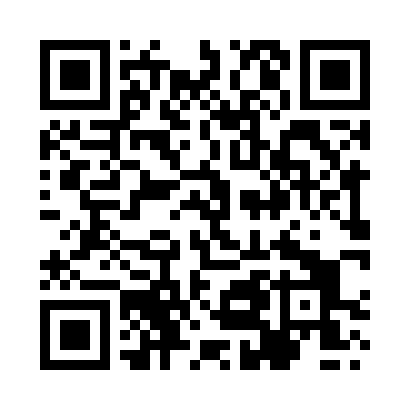 Prayer times for Old Milverton, Warwickshire, UKMon 1 Jul 2024 - Wed 31 Jul 2024High Latitude Method: Angle Based RulePrayer Calculation Method: Islamic Society of North AmericaAsar Calculation Method: HanafiPrayer times provided by https://www.salahtimes.comDateDayFajrSunriseDhuhrAsrMaghribIsha1Mon3:004:491:106:489:3111:202Tue3:004:501:106:489:3011:203Wed3:014:511:116:489:3011:204Thu3:014:521:116:489:2911:205Fri3:024:531:116:479:2911:206Sat3:024:541:116:479:2811:207Sun3:034:541:116:479:2811:198Mon3:034:551:116:479:2711:199Tue3:044:561:126:469:2611:1910Wed3:044:581:126:469:2511:1811Thu3:054:591:126:469:2411:1812Fri3:065:001:126:459:2411:1813Sat3:065:011:126:459:2311:1714Sun3:075:021:126:449:2211:1715Mon3:085:031:126:449:2111:1616Tue3:085:051:126:439:1911:1617Wed3:095:061:126:439:1811:1518Thu3:105:071:136:429:1711:1519Fri3:105:091:136:419:1611:1420Sat3:115:101:136:419:1511:1321Sun3:125:111:136:409:1311:1322Mon3:135:131:136:399:1211:1223Tue3:135:141:136:389:1111:1224Wed3:145:161:136:389:0911:1125Thu3:155:171:136:379:0811:1026Fri3:155:181:136:369:0611:0927Sat3:165:201:136:359:0511:0928Sun3:175:211:136:349:0311:0829Mon3:185:231:136:339:0211:0730Tue3:185:251:136:329:0011:0631Wed3:195:261:136:318:5811:05